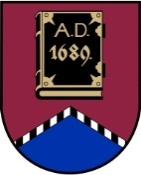 LATVIJAS REPUBLIKAALŪKSNES NOVADA PAŠVALDĪBANodokļu maksātāja reģistrācijas kods  90000018622DĀRZA IELĀ 11, ALŪKSNĒ, ALŪKSNES NOVADĀ, LV – 4301, TĀLRUNIS 64381496, FAKSS 64381150,E-PASTS: dome@aluksne.lvA/S „SEB banka”, KODS  UNLALV2X, KONTS Nr.LV58UNLA0025004130335 Alūksnē2015.gada 27.augustā				                                  sēdes protokols Nr.14, 19.p.ALŪKSNES NOVADA DOMES LĒMUMS Nr.277Par Alūksnes Kultūras centra maksas pakalpojumiemAr grozījumiem, kas izdarītiar Alūksnes novada domes28.07.2016. lēmumu Nr.250(sēdes protokols Nr.12, 16.punkts)Ar grozījumiem, kas izdarītiar Alūksnes novada domes22.12.2016. lēmumu Nr.424(sēdes protokols Nr.20, 7.punkts)Ar grozījumiem, kas izdarītiar Alūksnes novada domes26.10.2017. lēmumu Nr.414(sēdes protokols Nr.15, 35.punkts)Ar grozījumiem, kas izdarītiar Alūksnes novada domes31.05.2018. lēmumu Nr.202(sēdes protokols Nr.7, 22.punkts)Ar grozījumiem, kas izdarītiar Alūksnes novada domes31.10.2019. lēmumu Nr.323(sēdes protokols Nr.12, 32.punkts)	Pamatojoties uz likuma “Par pašvaldībām” 21.panta pirmās daļas 14.punkta g) apakšpunktu un Pievienotās vērtības nodokļa likuma 52.panta pirmās daļas 17.punkta  a), b) un c) apakšpunktiem, 5. panta pirmās daļas 2. punktu,(Ar grozījumiem, kas apstiprināti ar Alūksnes novada domes 28.07.2016. lēmumu Nr.250, protokols Nr.12, 16.p., kas stājas spēkā ar 29.07.2016.)(Ar grozījumiem, kas apstiprināti ar Alūksnes novada domes 30.07.2020. lēmumu Nr.199, protokols Nr.11, 13.p., kas stājas spēkā ar 31.07.2020.)Apstiprināt Alūksnes Kultūras centra maksas pakalpojumu cenrādi (pielikumā).Ar šī lēmuma spēkā stāšanās dienu atzīt par spēku zaudējušu Alūksnes novada domes 26.09.2013. lēmuma Nr.422 „Par Alūksnes novada tautas/kultūras/saieta namu telpu, estrāžu pakalpojumiem”, sēdes protokols Nr.17, 26.p. pielikuma 4.punktu.Domes priekšsēdētājs                                               			                 A.DUKULISPielikums Nr.1Alūksnes novada domes27.08.2015. lēmumam Nr.277sēdes protokols Nr.14, 19.p.Alūksnes Kultūras centra organizēto pasākumuieejas maksu cenrādis *Maksas pakalpojumu izcenojumsDomes priekšsēdētājs							                A.DUKULISPielikums Nr.2Alūksnes novada domes27.08.2015. lēmumam Nr.277sēdes protokols Nr.14, 19.p.Alūksnes Kultūras centra pakalpojumu cenrādis Domes priekšsēdētājs							A.DUKULISN.p.k.Ieejas maksa vienam apmeklētājam(EUR)PVN1.Maksa bērniem līdz 12.g.v.1.1.Diskotēka1,00nepiemēro1.2.Bērnu amatierteātra izrāde1,50nepiemēro1.3.Kinofilmas demonstrēšana1,50nepiemēro1.4.Teātra izrāde3,00nepiemēro1.5.Koncertprogramma5,00nepiemēro1.6.Profesionāla teātra izrāde iepriekšpārdošanā7,00nepiemēro1.7.Profesionāla teātra izrāde8,00nepiemēro1.8.Operetes vai baleta izrāde20,00nepiemēro(Ar grozījumiem, kas apstiprināti ar Alūksnes novada domes 28.07.2016. lēmumu Nr.250, protokols Nr.12, 16.p., kas stājas spēkā ar 29.07.2016.)(Ar grozījumiem, kas apstiprināti ar Alūksnes novada domes 28.07.2016. lēmumu Nr.250, protokols Nr.12, 16.p., kas stājas spēkā ar 29.07.2016.)(Ar grozījumiem, kas apstiprināti ar Alūksnes novada domes 28.07.2016. lēmumu Nr.250, protokols Nr.12, 16.p., kas stājas spēkā ar 29.07.2016.)(Ar grozījumiem, kas apstiprināti ar Alūksnes novada domes 28.07.2016. lēmumu Nr.250, protokols Nr.12, 16.p., kas stājas spēkā ar 29.07.2016.)2.Maksa pieaugušajiem2.1.Izglītojošais pasākums*1,00nepiemēro2.2.Izglītojošais pasākums*1,50nepiemēro2.3.Tematisks sarīkojums*2,00nepiemēro2.4.Amatiermākslas kolektīva koncerts vai izrāde 2,50nepiemēro2.5.Kinofilmas demonstrēšana*2,50nepiemēro2.6.Izglītojošā programma3,00nepiemēro2.7.Kinofilmas demonstrēšana*3,00nepiemēro2.8.Solo koncerts*3,00nepiemēro2.9.Tematisks sarīkojums*3,00nepiemēro2.10.Atpūtas pasākums vai diskotēka*4,00nepiemēro2.11.Atpūtas pasākums vai diskotēka*5,00nepiemēro2.12.Mūziķu grupas koncerts*5,00nepiemēro2.13.Solo koncerts*5,00nepiemēro2.14.Tematisks sarīkojums*5,00nepiemēro2.15.Akadēmiskās mūzikas koncerts*7,00nepiemēro2.16.Koncertprogramma vai teātra izrāde*7,00nepiemēro2.17.Mūziķu grupas koncerts*7,00nepiemēro2.18.Koncertprogramma vai teātra izrāde*10,00nepiemēro2.19.Akadēmiskās mūzikas koncerts*11,00nepiemēro2.20.Profesionāla teātra izrāde, mūziķu grupas vai solistu koncerts12,00nepiemēro2.21.Profesionāla teātra izrāde, mūziķu grupas vai solistu koncerts ar 10 un vairāk mākslinieku piedalīšanos15,00nepiemēro2.22.Operetes, baleta vai profesionāla orķestra koncertizrāde25,00nepiemēro2.23.Starptautiska mēroga mākslinieku koncertprogramma30,00nepiemēro2.24.Atpūtas pasākums vai diskotēka Pilssalas estrādē3,00nepiemēro2.25.Tematisks sarīkojums Pilssalas estrādē5,00nepiemēro2.26.Koncertprogramma vai teātra izrāde Pilssalas estrādē10,00nepiemēro2.27.Profesionāla teātra izrāde vai mūziķu grupas koncerts15,00nepiemēro2.28.Starptautiska mēroga mākslinieku koncertprogramma20,00nepiemēro2.29.Amatierteātra izrāde5,00nepiemēro2.30.Kinofilmas demonstrēšana5,00nepiemēro(Ar grozījumiem, kas apstiprināti ar Alūksnes novada domes 28.07.2016. lēmumu Nr.250, protokols Nr.12, 16.p., kas stājas spēkā ar 29.07.2016.)(Ar grozījumiem, kas apstiprināti ar Alūksnes novada domes 26.10.2017. lēmumu Nr.414, protokols Nr.15, 35.p., kas stājas spēkā ar 30.10.2017.)(Ar grozījumiem, kas apstiprināti ar Alūksnes novada domes 31.05.2018. lēmumu Nr.202, protokols Nr.7, 22.p., kas stājas spēkā ar 01.06.2018.)(Ar grozījumiem, kas apstiprināti ar Alūksnes novada domes 31.10.2019. lēmumu Nr.323, protokols Nr.12, 35.p., kas stājas spēkā ar 04.11.2019.)(Ar grozījumiem, kas apstiprināti ar Alūksnes novada domes 28.07.2016. lēmumu Nr.250, protokols Nr.12, 16.p., kas stājas spēkā ar 29.07.2016.)(Ar grozījumiem, kas apstiprināti ar Alūksnes novada domes 26.10.2017. lēmumu Nr.414, protokols Nr.15, 35.p., kas stājas spēkā ar 30.10.2017.)(Ar grozījumiem, kas apstiprināti ar Alūksnes novada domes 31.05.2018. lēmumu Nr.202, protokols Nr.7, 22.p., kas stājas spēkā ar 01.06.2018.)(Ar grozījumiem, kas apstiprināti ar Alūksnes novada domes 31.10.2019. lēmumu Nr.323, protokols Nr.12, 35.p., kas stājas spēkā ar 04.11.2019.)(Ar grozījumiem, kas apstiprināti ar Alūksnes novada domes 28.07.2016. lēmumu Nr.250, protokols Nr.12, 16.p., kas stājas spēkā ar 29.07.2016.)(Ar grozījumiem, kas apstiprināti ar Alūksnes novada domes 26.10.2017. lēmumu Nr.414, protokols Nr.15, 35.p., kas stājas spēkā ar 30.10.2017.)(Ar grozījumiem, kas apstiprināti ar Alūksnes novada domes 31.05.2018. lēmumu Nr.202, protokols Nr.7, 22.p., kas stājas spēkā ar 01.06.2018.)(Ar grozījumiem, kas apstiprināti ar Alūksnes novada domes 31.10.2019. lēmumu Nr.323, protokols Nr.12, 35.p., kas stājas spēkā ar 04.11.2019.)(Ar grozījumiem, kas apstiprināti ar Alūksnes novada domes 28.07.2016. lēmumu Nr.250, protokols Nr.12, 16.p., kas stājas spēkā ar 29.07.2016.)(Ar grozījumiem, kas apstiprināti ar Alūksnes novada domes 26.10.2017. lēmumu Nr.414, protokols Nr.15, 35.p., kas stājas spēkā ar 30.10.2017.)(Ar grozījumiem, kas apstiprināti ar Alūksnes novada domes 31.05.2018. lēmumu Nr.202, protokols Nr.7, 22.p., kas stājas spēkā ar 01.06.2018.)(Ar grozījumiem, kas apstiprināti ar Alūksnes novada domes 31.10.2019. lēmumu Nr.323, protokols Nr.12, 35.p., kas stājas spēkā ar 04.11.2019.)3.Maksa pensionāriem, personām ar invaliditāti, uzrādot apliecību3.1.Izglītojošs pasākums1,00nepiemēro3.2.Kinofilmas demonstrēšana1,50nepiemēro3.3.Amatiermākslas kolektīva koncerts vai izrāde2,00nepiemēro3.4.Tematisks sarīkojums2,00nepiemēro3.5.Operetes vai baleta izrāde20,00nepiemēro(Ar grozījumiem, kas apstiprināti ar Alūksnes novada domes 28.07.2016. lēmumu Nr.250, protokols Nr.12, 16.p., kas stājas spēkā ar 29.07.2016.)(Ar grozījumiem, kas apstiprināti ar Alūksnes novada domes 28.07.2016. lēmumu Nr.250, protokols Nr.12, 16.p., kas stājas spēkā ar 29.07.2016.)(Ar grozījumiem, kas apstiprināti ar Alūksnes novada domes 28.07.2016. lēmumu Nr.250, protokols Nr.12, 16.p., kas stājas spēkā ar 29.07.2016.)(Ar grozījumiem, kas apstiprināti ar Alūksnes novada domes 28.07.2016. lēmumu Nr.250, protokols Nr.12, 16.p., kas stājas spēkā ar 29.07.2016.)4. Maksa par izbraukuma aktivitātēm4.1.Amatierteātra izrāde (nav iekļautas transporta izmaksas)60,00piemēro4.2.Amatierkora vai amatierdeju kolektīva koncerts/koncertprogramma (nav iekļautas transporta izmaksas)150,00piemēro 4.3.Amatierteātra izrādes, amatierkora vai amatierdeju kolektīva koncerta ieejas maksa2,00nepiemēro5.Šajā lēmumā 1.5, 1.7., 2.18., 2.20., 2.21. punktos noteiktajā pasākumāPapildsēdvietu zonā 75% no šajā lēmuma noteiktās maksasnepiemēroN.p.k.Pakalpojums – nomaVienība Cena bez PVN(EUR)PVN1.Telpu noma1.1.Lielā zāle1 stunda135,00piemēro1.2.Mazā zāle1 stunda45,50piemēro1.3.Disko zāle1 stunda13,00piemēro1.4.Amatierteātra zāle1 stunda24,00piemēro1.5.Telpa izbraukuma tirdzniecībai1 stunda5,50piemēro1.6.Uzņēmējdarbības atbalsta centrs1 stunda17,00piemēro1.7.Koru zāle1 stunda26,00piemēro(Ar grozījumiem, kas apstiprināti ar Alūksnes novada domes 26.10.2017. lēmumu Nr.414, protokols Nr.15, 35.p., kas stājas spēkā ar 30.10.2017.)(Ar grozījumiem, kas apstiprināti ar Alūksnes novada domes 26.10.2017. lēmumu Nr.414, protokols Nr.15, 35.p., kas stājas spēkā ar 30.10.2017.)(Ar grozījumiem, kas apstiprināti ar Alūksnes novada domes 26.10.2017. lēmumu Nr.414, protokols Nr.15, 35.p., kas stājas spēkā ar 30.10.2017.)(Ar grozījumiem, kas apstiprināti ar Alūksnes novada domes 26.10.2017. lēmumu Nr.414, protokols Nr.15, 35.p., kas stājas spēkā ar 30.10.2017.)(Ar grozījumiem, kas apstiprināti ar Alūksnes novada domes 26.10.2017. lēmumu Nr.414, protokols Nr.15, 35.p., kas stājas spēkā ar 30.10.2017.)(Ar grozījumiem, kas apstiprināti ar Alūksnes novada domes 30.07.2020. lēmumu Nr.199, protokols Nr.11, 13.p., kas stājas spēkā ar 31.07.2020.)(Ar grozījumiem, kas apstiprināti ar Alūksnes novada domes 30.07.2020. lēmumu Nr.199, protokols Nr.11, 13.p., kas stājas spēkā ar 31.07.2020.)(Ar grozījumiem, kas apstiprināti ar Alūksnes novada domes 30.07.2020. lēmumu Nr.199, protokols Nr.11, 13.p., kas stājas spēkā ar 31.07.2020.)(Ar grozījumiem, kas apstiprināti ar Alūksnes novada domes 30.07.2020. lēmumu Nr.199, protokols Nr.11, 13.p., kas stājas spēkā ar 31.07.2020.)(Ar grozījumiem, kas apstiprināti ar Alūksnes novada domes 30.07.2020. lēmumu Nr.199, protokols Nr.11, 13.p., kas stājas spēkā ar 31.07.2020.)2.Inventāra noma2.1.Tautas tērpa vai maskas kostīma komplekts1 diennakts 7,11piemēro2.2.Atsevišķas tautas tērpa vai maskas kostīma daļas1 diennakts5,69piemēro2.3.Citi rekvizīti1 diennakts4,27piemēro2.4.Koncertflīģelis “Estonia”pasākums112,17piemēro(Ar grozījumiem, kas apstiprināti ar Alūksnes novada domes 30.07.2020. lēmumu Nr.199, protokols Nr.11, 13.p., kas stājas spēkā ar 31.07.2020.)(Ar grozījumiem, kas apstiprināti ar Alūksnes novada domes 30.07.2020. lēmumu Nr.199, protokols Nr.11, 13.p., kas stājas spēkā ar 31.07.2020.)(Ar grozījumiem, kas apstiprināti ar Alūksnes novada domes 30.07.2020. lēmumu Nr.199, protokols Nr.11, 13.p., kas stājas spēkā ar 31.07.2020.)(Ar grozījumiem, kas apstiprināti ar Alūksnes novada domes 30.07.2020. lēmumu Nr.199, protokols Nr.11, 13.p., kas stājas spēkā ar 31.07.2020.)(Ar grozījumiem, kas apstiprināti ar Alūksnes novada domes 30.07.2020. lēmumu Nr.199, protokols Nr.11, 13.p., kas stājas spēkā ar 31.07.2020.)3.Sadarbības partnera kases aparāta darbības nodrošināšana1 mēnesis29,41piemēro(Ar grozījumiem, kas apstiprināti ar Alūksnes novada domes 22.12.2016. lēmumu Nr.424, protokols Nr.20, 7.p., kas stājas spēkā ar 27.12.2016.)(Ar grozījumiem, kas apstiprināti ar Alūksnes novada domes 22.12.2016. lēmumu Nr.424, protokols Nr.20, 7.p., kas stājas spēkā ar 27.12.2016.)(Ar grozījumiem, kas apstiprināti ar Alūksnes novada domes 22.12.2016. lēmumu Nr.424, protokols Nr.20, 7.p., kas stājas spēkā ar 27.12.2016.)(Ar grozījumiem, kas apstiprināti ar Alūksnes novada domes 22.12.2016. lēmumu Nr.424, protokols Nr.20, 7.p., kas stājas spēkā ar 27.12.2016.)(Ar grozījumiem, kas apstiprināti ar Alūksnes novada domes 22.12.2016. lēmumu Nr.424, protokols Nr.20, 7.p., kas stājas spēkā ar 27.12.2016.)